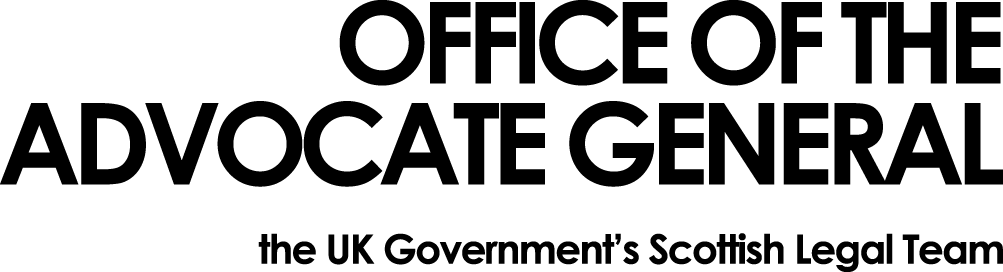 Dear [REDACTED]Freedom of Information Request Thank you for your email of 01 August  2015 requesting information under the Freedom of Information Act 2000 (FOIA).  You asked: “How many personnel currently working for your department are seconded from outside organisations or companies, and which organisations or companies do they come from? Please can you name the organisations and companies and provide the number of people seconded from each organisation or company.”The Office of the Advocate General does not directly employ staff.  All our permanent staff are on secondment from other Government departments, primarily the Scottish Government (SG) and the Ministry of Justice.  Currently 3 members of staff are seconded from MoJ, the remaining 46 are on secondment from the SG.You may, if dissatisfied with the treatment of your request, ask the Office of the Advocate General to conduct an internal review of its decision.  The internal review will be conducted by someone other than the person who took the initial decision.  Requests for internal review should be addressed to the Information Officer, Office the Advocate General, Victoria Quay, Edinburgh, EH6 6QQ.If following the internal review you remain dissatisfied with the treatment of your request by OAG then you may take your complaint to the Information Commissioner, whose address is Wycliffe House, Water Lane, Wilmslow, Cheshire, SK9 5AF.  Details of the complaints procedure can be found here:http://www.ico.gov.uk/complaints/freedom_of_information.aspxYours sincerely[REDACTED][redacted]Area G-GOAGVictoria Quay EH6 6QQDate 05.08.15